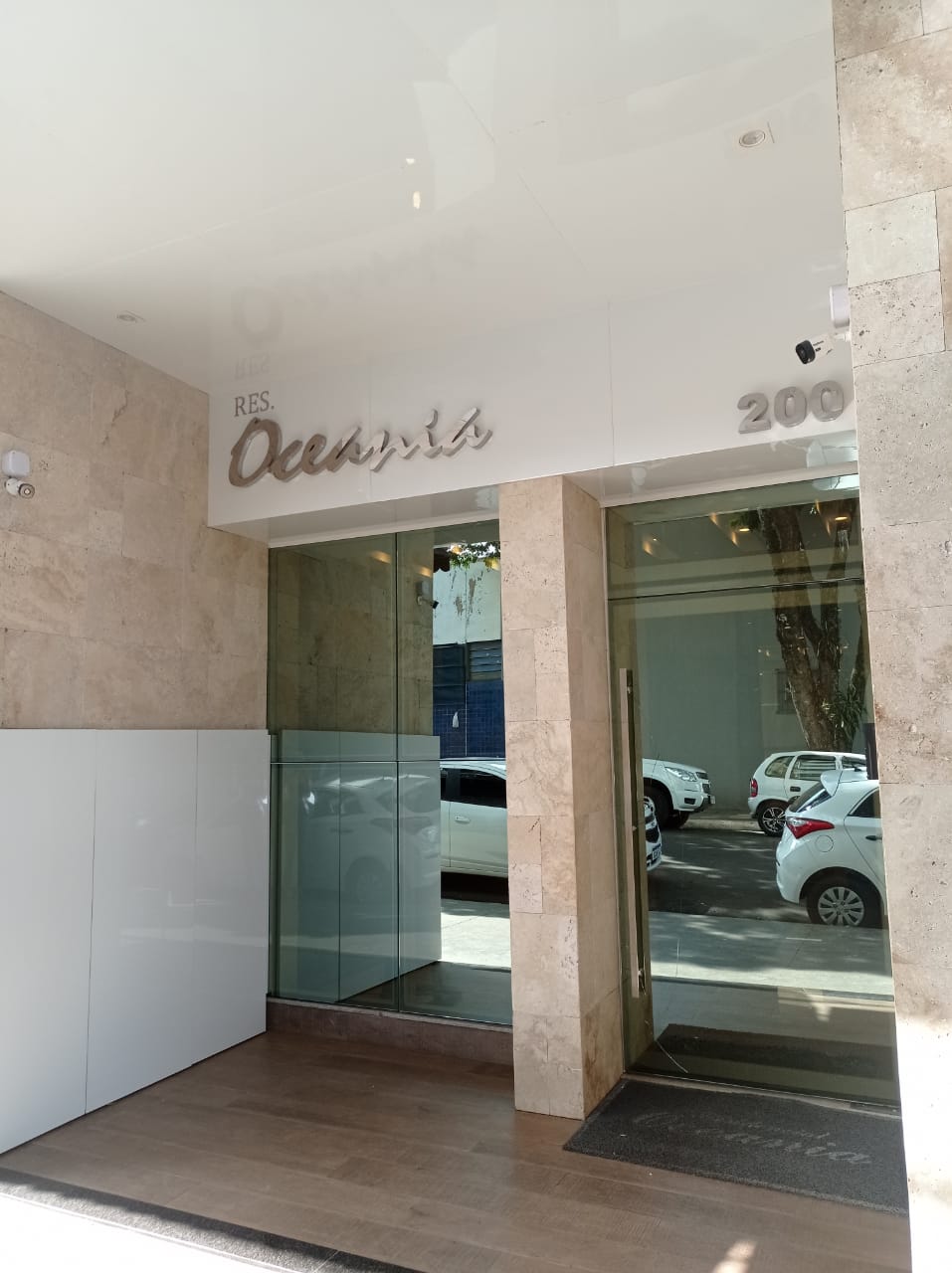 Aluga - ApartamentoEdifício OceaniaRua Piratininga nº200 Zona 1 apto 501CozinhaLavanderiaSala de Star/ Sala de jantarSacada com churrasqueira3 quartos sendo uma suíteW.C socialGaragemR$950,00 Condomínio + ou - 400,00